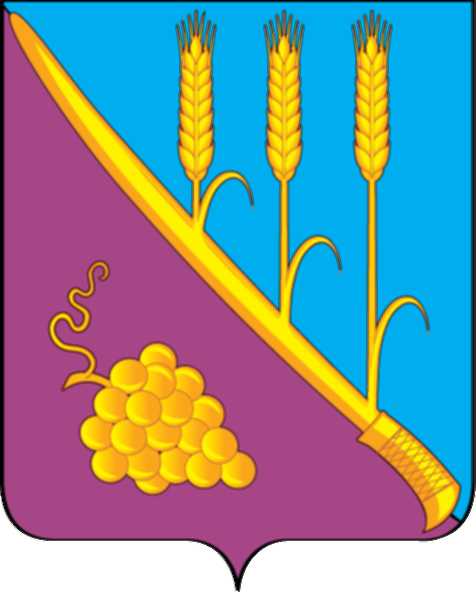 АДМИНИСТРАЦИЯ  СТАРОТИТАРОВСКОГО СЕЛЬСКОГО ПОСЕЛЕНИЯ ТЕМРЮКСКОГО РАЙОНАПОСТАНОВЛЕНИЕот 02.10.2018                                                                        № 182                                               станица СтаротитаровскаяОб утверждении Порядка и перечня случаев оказания на возвратной и (или) безвозвратной основе за счет средств местного бюджета дополнительной помощи при возникновении неотложной необходимости в проведении капитального ремонта общего имущества в многоквартирных домах, расположенных на территории Старотитаровского сельского поселения Темрюкского районаРуководствуясь пунктом 9.3 части 1 статьи 14 Жилищного кодекса Российской Федерации, Федеральным законом от 06 октября 2003 года                № 131-ФЗ «Об общих принципах организации местного самоуправления в Российской Федерации», Уставом Старотитаровского сельского поселения Темрюкского района поселения, п о с т а н о в л я ю:1.Утвердить порядок и перечень случаев оказания возвратной и (или) на безвозвратной основе за счет средств местного бюджета дополнительной помощи при возникновении неотложной необходимости в проведении капитального ремонта общего имущества в многоквартирных домах, расположенных на территории Старотитаровского сельского поселения Темрюкского района (приложение № 1).2. Утвердить перечень услуг и (или) работ по капитальному ремонту общего имущества в многоквартирном доме, расположенном на территории Старотитаровского сельского поселения Темрюкского района                                         ( приложение № 2).3. Утвердить состав Комиссии по принятию решения о предоставлении субсидии из бюджета  Володарского сельского  поселения на проведение капитального ремонта общего имущества в многоквартирных домах, расположенных на территории Старотитаровского сельского поселения Темрюкского района  ( приложение № 3).4.Официально опубликовать настоящее постановление в периодическом печатном издании газеты «Станичная газета» и официально опубликовать (разместить) на официальном сайте муниципального образования Темрюкский район в информационно-телекоммуникационной сети «Интернет».5. Контроль за выполнением настоящего постановления возложить на начальника финансового отдела администрации Старотитаровского сельского поселения Темрюкского района Я.И. Хвостик.6. Настоящее постановление вступает в силу после его официального опубликования.Глава Старотитаровского сельскогопоселения Темрюкского района                                                  А.Г.Титаренко                                                                            Приложение № 1                                                               к  постановлению администрации                                                                 Старотитаровского сельского                                                                 поселения Темрюкского района                                                                 от 02.10.2018  года    № 182Порядок и перечень случаев оказания на возвратной и  (или) безвозвратной основе за счет средств местного бюджета дополнительной помощи при возникновении неотложной необходимости в проведении капитального ремонта общего имущества в многоквартирных домах, расположенных на территории Старотитаровского сельского поселения Темрюкского районаНастоящий Порядок устанавливает порядок и перечень случаев оказания на возвратной и (или) безвозвратной основе за счет средств местного бюджета Старотитаровского сельского поселения Темрюкского района дополнительной финансовой помощи при возникновении неотложной необходимости в проведении капитального ремонта общего имущества в многоквартирных домах, расположенных на территории Старотитаровского сельского поселения (далее – Порядок).1.1. Перечень случаев оказания на возвратной и (или) безвозвратной основе за счет средств бюджета Старотитаровского сельского поселения дополнительной помощи при возникновении неотложной необходимости в проведении капитального ремонта общего имущества в многоквартирных домах включает в себя: пожары, взрывы, внезапное обрушение зданий и сооружений, аварии на электроэнергетических системах, аварии на коммунальных системах жизнеобеспечения, гидродинамические аварии, опасные геологические явления, опасные метеорологические явления, опасные гидрологические явления, опасные метеорологические явления, природные пожары, крупные террористические акты (далее — чрезвычайная ситуация)Капитальный ремонт многоквартирного дома в случаях, указанных в пункте 1.1. настоящего Порядка, осуществляется без его включения в краткосрочный план реализации Региональной программы капитального ремонта общего имущества в многоквартирных домах, и только в объеме, необходимом для ликвидации последствий, возникших вследствие ситуаций, указанных в пункте 1.1. настоящего Порядка, за счет средств местного бюджета в пределах бюджетных ассигнований, предусмотренных в бюджете Старотитаровского сельского поселения Темрюкского района.Решение о необходимости проведения капитального ремонта и об оказании на возвратной и (или) безвозвратной основе за счет средств местного бюджета Старотитаровского сельского поселения дополнительной финансовой помощи при возникновении неотложной необходимости в проведении капитального ремонта общего имущества в многоквартирных домах в случаях, указанных в пункте 1.1. настоящего Порядка (далее — Решение), принимается в форме протокола комиссии по оказанию на возвратной и (или) безвозвратной основе за счет средств местного бюджета Старотитаровского сельского поселения дополнительной финансовой помощи при возникновении неотложной необходимости в проведении капитального ремонта общего имущества в многоквартирных домах                   (далее — Комиссия).Основанием для организации заседания Комиссии для принятия решения, указанного в пункте 3 настоящего Порядка, является решение комиссии по предупреждению и ликвидации чрезвычайных ситуаций и обеспечению пожарной безопасности на территории Старотитаровского сельского поселения, принимаемое в соответствии с постановлением администрации Старотитаровского сельского поселения Темрюкского района.Положение о Комиссии, ее состав утверждается нормативным актом администрации Старотитаровского сельского поселения Темрюкского района.Порядок предоставления субсидии на возвратной и (или) безвозвратной основе за счет средств бюджета Старотитаровского сельского поселения юридическим лицам осуществляющим управление многоквартирными домами, товариществам собственников жилья, жилищным кооперативам, управляющим организациям, фонду капитального ремонта многоквартирных домов Старотитаровского сельского поселения, в целях финансового обеспечения проведения капитального ремонта общего имущества многоквартирного дома в случаях, указанных в пункте 1.1 настоящего Порядка, утверждается нормативным актом администрации Старотитаровского сельского поселения.Начальник финансового отдела администрацииСтаротитаровского сельского поселенияТемрюкского района                                                                           Я.И.ХвостикПриложение № 2                                                               к  постановлению администрации                                                                 Старотитаровского сельского                                                                 поселения Темрюкского района                                                                 от 02.10.2018  года    № 182Перечень услуг и (или) работ по капитальному ремонту общего имущества в многоквартирном доме, расположенном на территории Старотитаровского сельского поселения Темрюкского районаПеречень услуг и (или) работ по капитальному ремонту общего имущества в многоквартирном доме, оказание и (или) выполнение которых финансируются за счет средств фонда капитального ремонта, а также за счет средств государственной поддержки капитального ремонта, а также оказания на возвратной и (или) безвозвратной основе за счет средств местного бюджета дополнительной помощи при возникновении неотложной необходимости в проведении капитального ремонта общего имущества в многоквартирных домах, расположенных на территории Старотитаровского сельского поселения включает:1) ремонт внутридомовых инженерных систем электро-, тепло-, газо-, водоснабжения, водоотведения;2) ремонт или замену лифтового оборудования, признанного непригодным для эксплуатации, ремонт лифтовых шахт;3) ремонт крыши;4) переустройство невентилируемой крыши на вентилируемую крышу в случае, если необходимость реконструкции крыши установлена заключением специализированной организации, подготовленным по результатам соответствующего обследования;5) ремонт подвальных помещений, относящихся к общему имуществу в многоквартирном доме;6) ремонт фасада;7) утепление фасада в случае, если необходимость проведения данных работ установлена заключением специализированной организации, подготовленным по результатам энергетического обследования многоквартирного дома;8) ремонт фундамента многоквартирного дома;9) разработку проектной документации в случае, если законодательством Российской Федерации требуется ее разработка;10) проведение государственной экспертизы проекта, историко-культурной экспертизы в отношении многоквартирных домов, официально признанных памятниками архитектуры, в случае, если законодательством Российской Федерации требуется проведение таких экспертиз;11) осуществление строительного контроля.Начальник финансового отдела администрацииСтаротитаровского сельского поселенияТемрюкского района                                                                           Я.И.ХвостикПриложение № 3                                                               к  постановлению администрации                                                                 Старотитаровского сельского                                                                 поселения Темрюкского района                                                                                    от 02.10.2018  года    № 182Состав Комиссии по принятию решения о предоставлении субсидии из бюджета  Старотитаровского сельского  поселения Темрюкского района на проведение капитального ремонта общего имущества в многоквартирных домах, расположенных на территории Старотитаровского сельского поселенияНачальник финансового отдела администрацииСтаротитаровского сельского поселенияТемрюкского района                                                                           Я.И.Хвостик Зимина Екатерина Михайловна- заместитель главы Старотитаровского сельского поселения  Темрюкского района -   председатель Комиссии;Гусев Константин Владимирович-директор МУП «Ремстройсервис» Старотитаровского сельского поселения Темрюкского района-  заместитель председателя комиссии ( по согласованию);Масло Ирина Григорьевна эксперт отдела имущественных отношений и вопросов ЖКХ администрации Старотитаровского сельского поселения Темрюкского района - секретарь комиссии;Тимошкин Владимир Михайлович -депутат Совета Старотитаровского сельского поселения Темрюкского района- член комиссии (по согласованию);Хвостик Яна Ивановна- начальник финансового отдела администрации Старотитаровского сельского поселения Темрюкского района, член комиссии